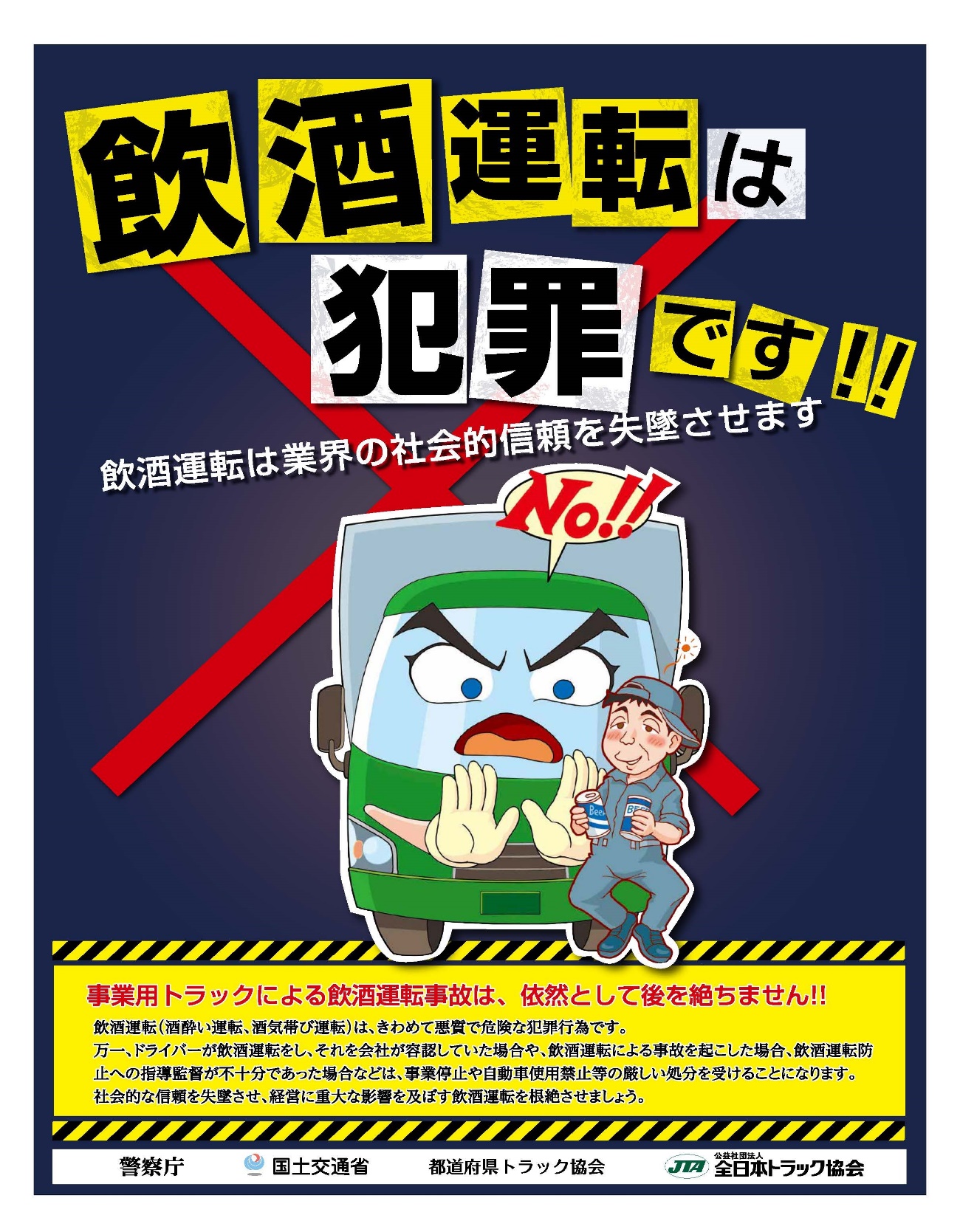 私たちは、飲酒運転根絶に取り組んでいます。　　株式会社　〇〇〇〇　　代表取締役　　　　〇〇〇〇